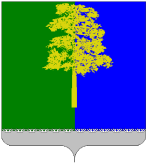 Муниципальное образование Кондинский район Ханты-Мансийского автономного округа – ЮгрыАДМИНИСТРАЦИЯ КОНДИНСКОГО РАЙОНАКОМИТЕТ ПО ФИНАНСАМ И НАЛОГОВОЙ ПОЛИТИКЕПРИКАЗот  04 июля 2014 года		                                                                № 27пгт. МеждуреченскийО сокращении предоставления межбюджетных трансфертов (за исключением иных межбюджетных трансфертов в виде субвенции) из бюджета района бюджету городского поселения Мортка в связи с несоблюдением органами местного самоуправления муниципального образования городское поселение Морткаусловий их предоставленияВ соответствии с приказом комитета по финансам и налоговой политике администрации Кондинского района от 22.05.2012 №26 «Об утверждении Порядка приостановления (сокращения) предоставления межбюджетных трансфертов (за исключением иных межбюджетных трансфертов в виде субвенции) из бюджета района в случае несоблюдения органами местного самоуправления муниципальных образований Кондинского района условий их предоставления», на основании уведомления Контрольно-счетной палаты Кондинского района о применении бюджетных мер принуждения от 25 марта 2014 года №3ПРИКАЗЫВАЮ:Сократить в 2014 году предоставление дотации на выравнивание бюджетной обеспеченности за счет средств местного бюджета в рамках подпрограммы «Совершенствование системы распределения и перераспределения финансовых ресурсов между уровнями бюджетной системы Кондинского района», муниципальной программы «Повышение эффективности предоставления финансовой помощи городским и сельским поселениям Кондинского района на 2014-2016 годы» (КБК 050 /1401/ 20.1.6308/ 511/ 251  КЦС 520.308.501) бюджету городского поселения Мортка на 3 136 792,39 рублей в связи с совершением бюджетного нарушения, предусмотренного статьей 306.8 Бюджетного кодекса Российской Федерации.Отделу доходов и межбюджетных отношений комитета по финансам и налоговой политике администрации Кондинского района обеспечить внесение соответствующих изменений в сводную бюджетную роспись бюджета района.Контроль за исполнением настоящего приказа возлагаю на заместителя председателя комитета по финансам Г.А. Мостовых.Председатель                                                                                     И.А. Вепрева